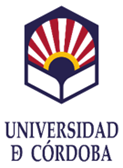 Convocatoria de la Submodalidad 2.6. UCOPROYECTA del Plan Propio de Investigación Enrique Aguilar Benítez de Lugo 2024 de la UCOANEXO 4_DECLARACIÓN RESPONSABLE D/Dª (nombre y apellidos), con DNI/NIE_________, que presenta como Investigador/a Principal la solicitud de ayuda en el proyecto denominado_________________DECLARA,-Que se cumple con los requisitos establecidos en la convocatoria y que se compromete a participar en dicho proyecto y cumplir con las tareas encomendadas durante toda la vigencia del mismo -Con respecto a la financiación: SEÑALE UNA OPCIÓNQue no ha recibido para la misma actividad ninguna otra subvención, ayuda, ingreso o recurso, procedentes de Administraciones o entes públicos o privados, nacionales, de la Unión Europea o de organismos internacionales.  Que sí ha recibido para la misma actividad otra subvención, ayuda, ingreso o recurso, procedentes de  Administraciones o entes públicos o privados, nacionales, de la Unión Europea o de organismos internacionales.-Entidad Concedente:-Resolución de concesión:-Importe solicitado/concedido (euros):Córdoba, a         de          de  2024Fdo. Nombre y apellidos